Instructions for Submitting the Preliminary Application, Examination Confidentiality Policy and Track Selection FormPreliminary Application ProcessingProcessing of the Preliminary Application requires a completed application, a notarized copy* of your endodontic certificate (if a certificate is not available, a notarized letter from the dean or director of the endodontic training program certifying that the certificate has been awarded may be substituted) and payment of $250 (non-refundable).  *Make a photo copy of your certificate – take it along with the original certificate to a notary - ask them to notarize the photo copy as a true copy of the original.Examination Confidentiality PolicySubmit the Examination Confidentiality Policy document with the Preliminary Application and Track Selection Form.Track Selection FormTrack I & Track IIIComplete the Track I or Track III section of the form. Mail the Preliminary Application, proof of certification, Track Selection Form, and payment totaling $250 (non-refundable) to the American Board of Endodontics, 750 W. Lake Cook Road, Ste 137, Buffalo Grove, IL 60089. (Phone:  847/947-8619). We are not set up to process credit cards, therefore payment needs to be made in US funds by check or money order made payable to the ABE.Track IIComplete the Track II section of the form. Mail the Preliminary Application, proof of certification, Track Selection Form, and payment totaling $250 (non-refundable) to the American Board of Endodontics, 750 W. Lake Cook Road, Ste 137, Buffalo Grove, IL  60089.  (Phone: 847/947-8619). We are not set up to process credit cards, therefore payment needs to be made in US funds by check or money order made payable to the ABE..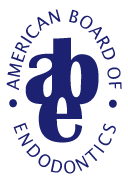 American Board of EndodonticsPreliminary Application Instructions